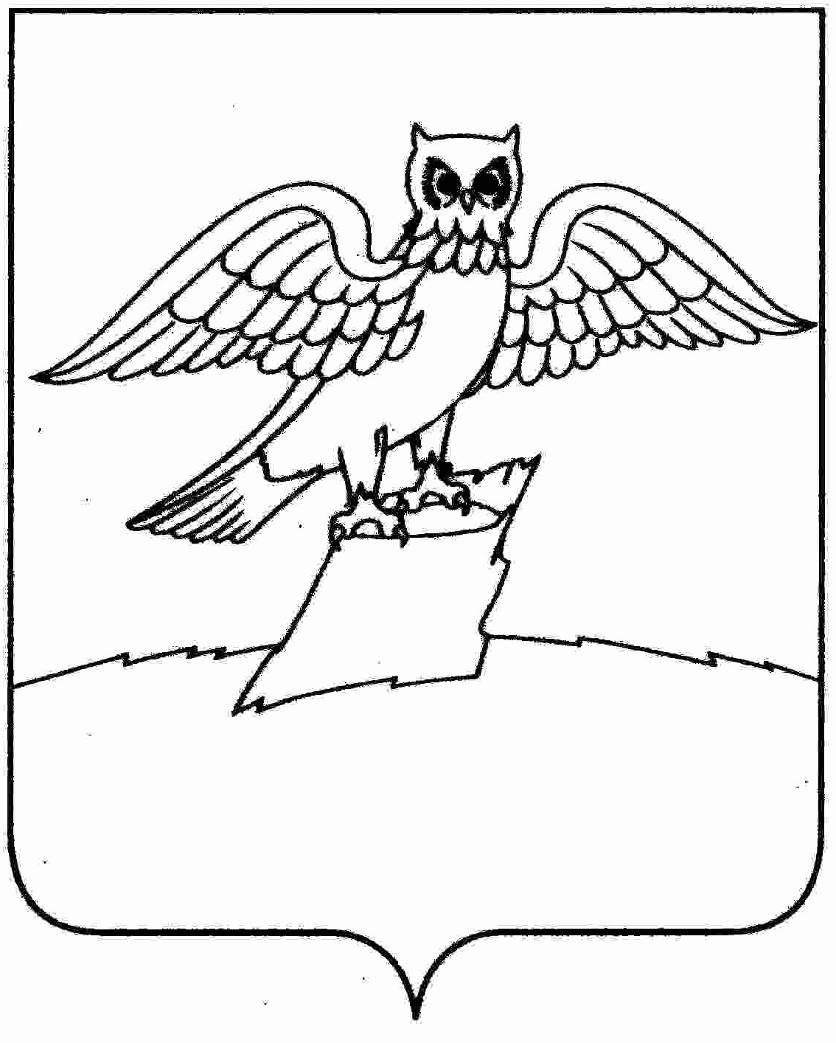 АДМИНИСТРАЦИЯ ГОРОДА КИРЖАЧКИРЖАЧСКОГО РАЙОНАП О С Т А Н О В Л Е Н И Е ______________                                                                                         №_____ В соответствии с постановлением главы города Киржач от 27.10.2014 №794 «О порядке разработки, реализации и оценки эффективности программ муниципального образования город Киржач», в целях актуализации муниципальной программы «Защита населения и территорий от чрезвычайных ситуаций природного и техногенного характера, обеспечения пожарной безопасности и безопасности на водных объектах на территории муниципального образования город Киржач Киржачского района Владимирской области»:П О С Т А Н О В Л Я Ю: 1. Приложение «Мероприятия по реализации муниципальной программы «Защита населения и территорий от чрезвычайных ситуаций природного и техногенного характера, обеспечения пожарной безопасности и безопасности на водных объектах на территории муниципального образования город Киржач Киржачского района Владимирской области» постановления главы г. Киржач от 27.09.2017 №978 «Об утверждении муниципальной программ «Защита населения и территорий от чрезвычайных ситуаций природного и техногенного характера, обеспечения пожарной безопасности и безопасности на водных объектах на территории муниципального образования город Киржач Киржачского района Владимирской области» изложить в новой редакции согласно приложению. 2.  Контроль за исполнением настоящего постановления возложить на заместителя главы администрации города Киржач по вопросам жизнеобеспечения.3. Постановление вступает в силу с момента подписания и подлежит официальному опубликованию в газете «Красное знамя».Глава администрации                                                     Н.В. Скороспелова                                                                                                                                  Приложение                                                                               к постановлению                                                                                          администрации города                                                                                            _____________________МЕРОПРИЯТИЯ по реализации муниципальной программы «Защита населения и территорий от чрезвычайных ситуаций природного и техногенного характера, обеспечение пожарной безопасности и безопасности людей на водных объектах на территории муниципального образования город Киржач Киржачского района Владимирской области» О внесении изменений и дополнений в постановление главы г. Киржач от 27.09.2017 №978 «Об утверждении муниципальной программы «Защита населения и территорий от чрезвычайных ситуаций природного и техногенного характера, обеспечения пожарной безопасности и безопасности людей на водных объектах на территории муниципального образования город Киржач Киржачского района Владимирской области»№п/пНаименованиемероприятийИсполнителиСрок исполненияФин. тыс. рублей год 2018Фин.тыс. рублей год 2019Фин.тыс. рублей год 2020Фин.тыс. рублей год 2021Фин.тыс.   рублей год 20221.Ликвидация очагов возгорания сухой травы в весенне-летний период в черте муниципального образования город Киржач Киржачского района Владимирской областипо итогам торгов2-3 квартал100,0100,0100,0100,0100,02.Ремонт пожарных гидрантовПо итогам торгов3-4 квартал190,0100,0100,0100,0-3.Организация места массового отдыха людей на водных объектах:- грейдерование и подсыпка песком места массового отдыха на реке Киржач;-водолазное обследование дна акватории места купания; -санэпидимиологическоеобследование воды и почвы на пляже;- приобретение буйков;- обучение матросов-спасателей2 квартал 98,740,824,014,94,0 5,0150,860,024,015,86,0 5,0150,860,024,015,86,0 5,0150,860,024,015,86,0 5,0150,860,024,015,86,05,07. ИТОГО: 388,7350,8350,8350,8250,8